Announcing:  The Eastern Association Spring Meeting        “We Are Alive:  2.0”  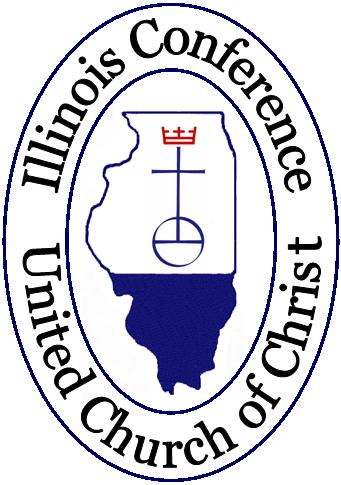            Saturday, April 6, 2019            9:30 – 10:00 a.m.  Registration            St. Paul’s United Church of Christ                  5323 Margaret St., Monee, IL   60449REGISTRATION INFO (Please Print Legibly):Name:													Name as it should appear on Nametag:							Church & Town:											Home Address:											Home Phone:  (     )			     Day/Cell Phone:  (     )			Email Address (PLEASE PRINT):								PLEASE CHECK ALL THAT APPLY:      Adult Delegate ____Adult Visitor 	Youth Delegate 	Youth Visitor ____Laity ____Retired Clergy & Spouse/Partner   ________Clergy		Member-in-DiscernmentSpecial Needs (Please Specify):									          Vegetarian Meal			          Childcare Needed****Please give Name(s) & Age(s) of Child(ren) if Childcare is checked above:	Please complete both sides of registration form!!!REGISTRATION FEE:  (Please Circle appropriate amount)Adult:  $20.00		Youth:  $10.00Member-In-Discernment or Retired Clergy & Spouse/Partner:  FreePlease copy this form and send a completed one for EACH ATTENDEEAlso be sure to enclose the appropriate Registration Fee.Make checks payable to:  Illinois Conference UCCNote: You may include one check for all attendees if desiredMAIL THIS ENTIRE FORM WITH PAYMENT BY Friday, March 29th TO:Western Association Office:  1409 R Kelly Ave., Peoria Heights, IL   61616OR:Scan Form and Email to Western Association office:  ilwestucc@aol.comOR:Phone Reservation to Connie Owens at the Western Office:  (309) 685-5929SPECIAL NOTE:  Please remember the Association must pay for all registered meals so if you decide not to attend at the last minute (other than an emergency) and have not prepaid you may be asked to reimburse the Association for your meal ticket.